CHORE-ASSISTANCE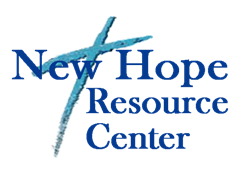 Race/Ethnicity Emergency ContactClients Living Arrangement:   Alone	 With spouse	 With othersDoes the client speak English?   Yes	 NoWill a translator be helpful to discuss the client’s needs?  Yes	 NoWhat language?Requested Chore Assistance		Date Chore Assistance is needed:	 Carpentry—Basic home repairs, fence repair	 Plumbing—leaky faucets, clogged sink, etc	 Electrical—light fixtures, frayed cords	 Snow removal—shovel or snowplow a sidewalk	 Respite care—staying with a client while the primary caregiver is away.  NOTE:  There is NO nursing care NOR housework required.	 Yard work—basic gardening, edging, trimming or mowing	 Housework—cleaning a kitchen or bathroom, help with the laundry, basic vacuuming	 Special projects—house painting, yard clean up:  OFTEN DONE BY A YOUTH GROUP	 TransportationClient Signature:      				 Date:Supported by Spokane County Development Block Grant and local Spokane County ChurchesClient’s Name:  Client’s Name:  DOB:  DOB:  Address:Address:Address:Address:City:State:State:Zip:Phone:Gender:Gender:Gender:Name:Relationship to Client:Address:Phone:How did you hear about us?